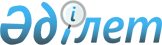 Об утверждении поправочных коэффициентов к базовым ставкам платы за земельные участки и границ оценочных зон города Экибастуза и сельских населенных пунктовРешение маслихата Павлодарской области от 30 мая 2014 года № 265/31. Зарегистрировано Департаментом юстиции Павлодарской области 04 июля 2014 года № 3867.
      Примечание РЦПИ.
      В тексте документа сохранена пунктуация и орфография оригинала.
      В соответствии со статьей 11 Земельного кодекса Республики Казахстан от 20 июня 2003 года, подпунктом 13) пункта 1 статьи 6 Закона Республики Казахстан от 23 января 2001 года "О местном государственном управлении и самоуправлении в Республике Казахстан" Павлодарский областной маслихат РЕШИЛ:
      1. Утвердить границы оценочных зон города Экибастуза согласно приложениям 1, 2 и населенных пунктов согласно приложениям 3-15 к настоящему решению.
      2. Утвердить поправочные коэффициенты к базовым ставкам платы за земельные участки города Экибастуза и сельских населенных пунктов согласно приложениям 16, 17 к настоящему решению.
      3. Контроль за выполнением настоящего решения возложить на постоянную комиссию областного маслихата по аграрным вопросам.
      4. Настоящее решение вводится в действие по истечении десяти календарных дней после дня его первого официального опубликования. Границы оценочных зон города Экибастуз
      Сноска. Приложение 1 в редакции решения Павлодарского областного маслихата от 10.12.2021 № 107/9 (вводится в действие по истечении десяти календарных дней после дня его первого официального опубликования).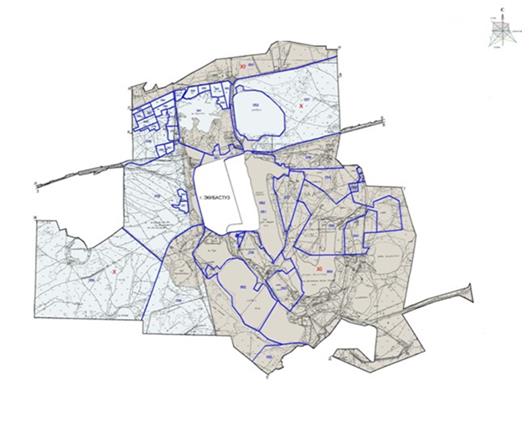 
      Условные обозначения: 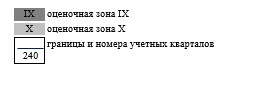  Границы оценочных зон города Экибастуз
      Сноска. Приложение 2 в редакции решения Павлодарского областного маслихата от 10.12.2021 № 107/9 (вводится в действие по истечении десяти календарных дней после дня его первого официального опубликования).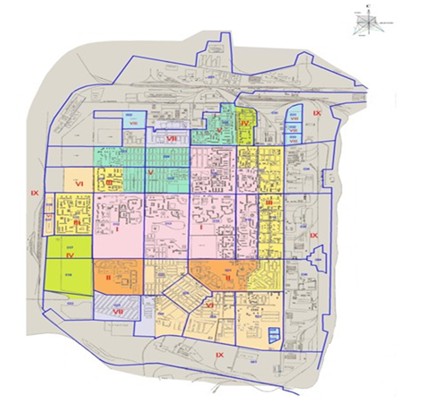 
      Условные обозначения: 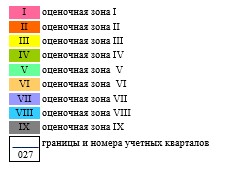  Границы оценочных зон населенных пунктов Аккольского сельского округа города Экибастуз
      Сноска. Приложение 3 в редакции решения Павлодарского областного маслихата от 10.12.2021 № 107/9 (вводится в действие по истечении десяти календарных дней после дня его первого официального опубликования).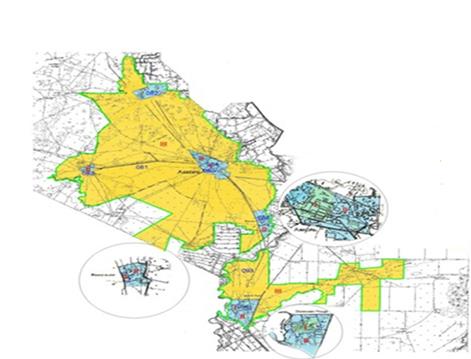 
      Условные обозначения: 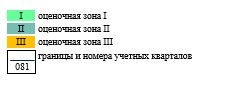  Границы оценочных зон населенных пунктов Байетского сельского округа города Экибастуз
      Сноска. Приложение 4 в редакции решения Павлодарского областного маслихата от 10.12.2021 № 107/9 (вводится в действие по истечении десяти календарных дней после дня его первого официального опубликования).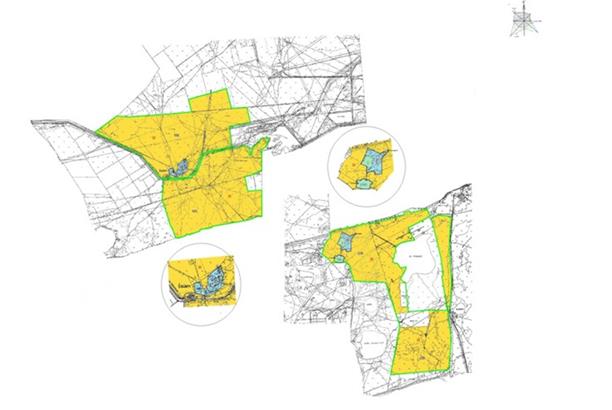 
      Условные обозначения: 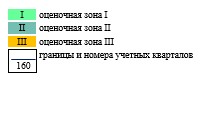  Границы оценочных зон населенных пунктов Экибастузского сельского округа города Экибастуз
      Сноска. Приложение 5 в редакции решения Павлодарского областного маслихата от 10.12.2021 № 107/9 (вводится в действие по истечении десяти календарных дней после дня его первого официального опубликования).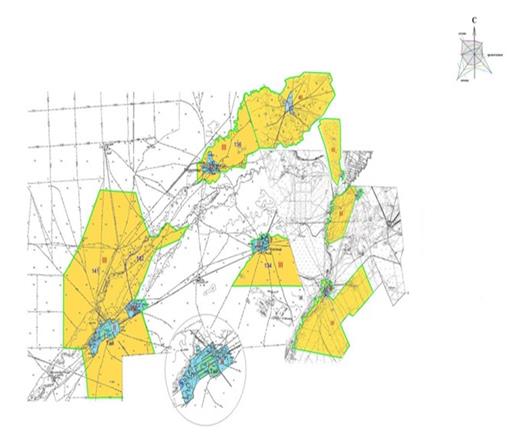 
      Условные обозначения: 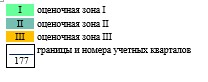  Границы оценочных зон населенного пункта села Шикылдак города Экибастуз
      Сноска. Приложение 6 в редакции решения Павлодарского областного маслихата от 10.12.2021 № 107/9 (вводится в действие по истечении десяти календарных дней после дня его первого официального опубликования).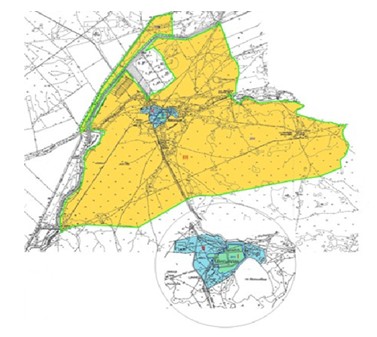 
      Условные обозначения: 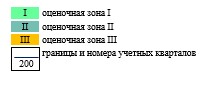  Границы оценочных зон населенного пункта Қояндинского сельского округа села Бескауга города Экибастуз
      Сноска. Приложение 7 в редакции решения Павлодарского областного маслихата от 10.12.2021 № 107/9 (вводится в действие по истечении десяти календарных дней после дня его первого официального опубликования).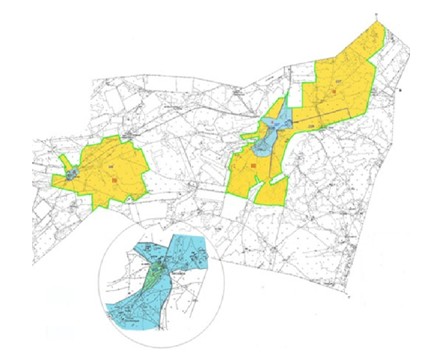  Условные обозначения: 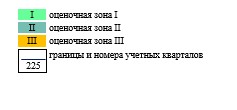  Границы оценочных зон населенного пункта Қояндинского сельского округа села Қоянды, села Теміртас, села Кұрылысшы города Экибастуз
      Сноска. Приложение 8 в редакции решения Павлодарского областного маслихата от 10.12.2021 № 107/9 (вводится в действие по истечении десяти календарных дней после дня его первого официального опубликования).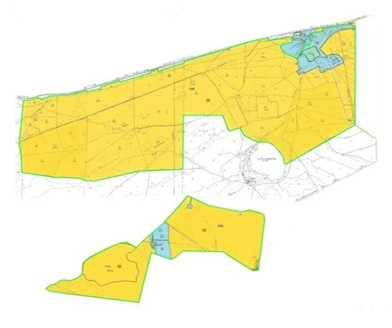  Условные обозначения: 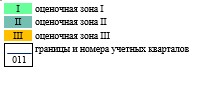  Границы оценочных зон населенного пункта Железнодорожного сельского округа села Кудайколь, села Карасор города Экибастуза
      Сноска. Приложение 9 в редакции решения Павлодарского областного маслихата от 10.12.2021 № 107/9 (вводится в действие по истечении десяти календарных дней после дня его первого официального опубликования).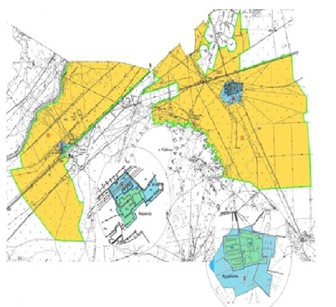 
      Условные обозначения: 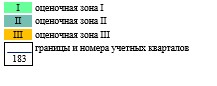  Границы оценочных зон населенного пункта села имени академика Алькея Маргулана города Экибастуз
      Сноска. Приложение 10 в редакции решения Павлодарского областного маслихата от 10.12.2021 № 107/9 (вводится в действие по истечении десяти календарных дней после дня его первого официального опубликования).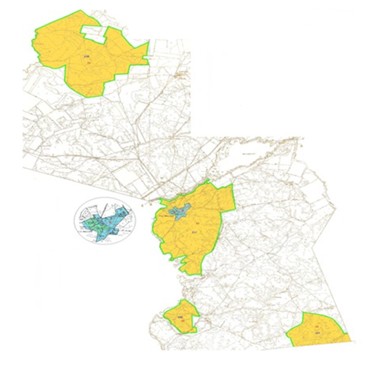 
      Условные обозначения: 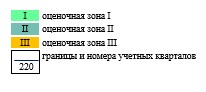  Границы оценочных зон населенных пунктов Сарыкамысского сельского округа сельской зоны города Экибастуз
      Сноска. Приложение 11 в редакции решения Павлодарского областного маслихата от 10.12.2021 № 107/9 (вводится в действие по истечении десяти календарных дней после дня его первого официального опубликования).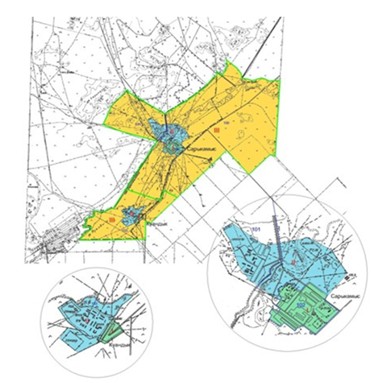 
      Условные обозначения: 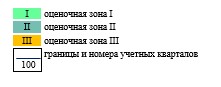  Границы оценочных зон поселка Солнечный города Экибастуз
      Сноска. Приложение 12 в редакции решения Павлодарского областного маслихата от 10.12.2021 № 107/9 (вводится в действие по истечении десяти календарных дней после дня его первого официального опубликования).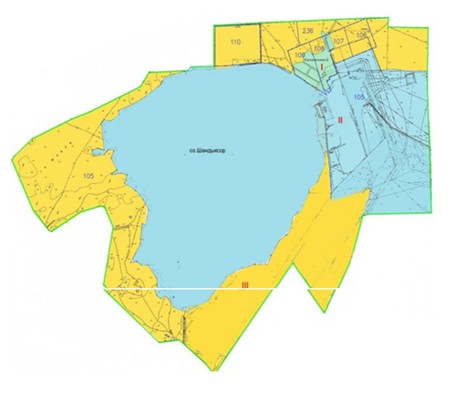 
      Условные обозначения: 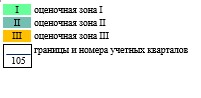  Границы оценочных зон населенного пункта Железнодорожного сельского округа села Кулаколь города Экибастуз 
      Сноска. Приложение 13 в редакции решения Павлодарского областного маслихата от 10.12.2021 № 107/9 (вводится в действие по истечении десяти календарных дней после дня его первого официального опубликования).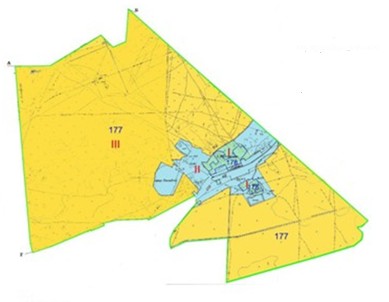 
      Условные обозначения: 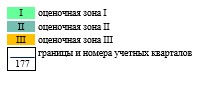  Границы оценочных зон населенных пунктов Торт-Кудукского сельского округа города Экибастуз 
      Сноска. Приложение 14 в редакции решения Павлодарского областного маслихата от 10.12.2021 № 107/9 (вводится в действие по истечении десяти календарных дней после дня его первого официального опубликования).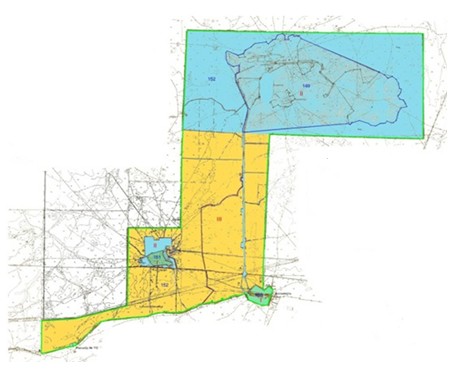  Условные обозначения: 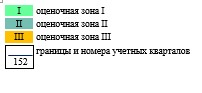  Границы оценочных зон поселка Шидерты города Экибастуз
      Сноска. Приложение 15 в редакции решения Павлодарского областного маслихата от 10.12.2021 № 107/9 (вводится в действие по истечении десяти календарных дней после дня его первого официального опубликования).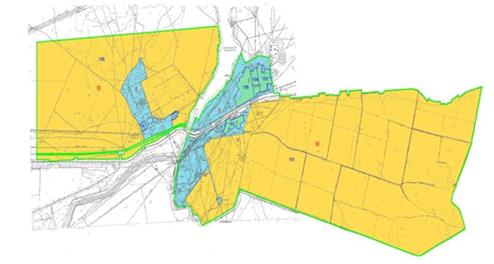  Условные обозначения: 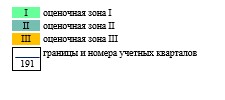  Поправочные коэффициенты к базовым ставкам платы за земельные участки города Экибастуз
      Сноска. Приложение 16 в редакции решения Павлодарского областного маслихата от 10.12.2021 № 107/9 (вводится в действие по истечении десяти календарных дней после дня его первого официального опубликования). Поправочные коэффициенты к базовым ставкам платы за земельные участки сельских населенных пунктов города Экибастуз
      Сноска. Приложение 17 в редакции решения Павлодарского областного маслихата от 10.12.2021 № 107/9 (вводится в действие по истечении десяти календарных дней после дня его первого официального опубликования).
					© 2012. РГП на ПХВ «Институт законодательства и правовой информации Республики Казахстан» Министерства юстиции Республики Казахстан
				
Председатель сессии
В. Свинцицкий
Секретарь областного
маслихата
М. КубеновПриложение 1
к решению областного
маслихата Павлодарской области
от 30 мая 2014 года № 265/31 
(XXXI сессия V созыва)Приложение 2
к решению областного
маслихата Павлодарской области
от 30 мая 2014 года № 265/31 
(XXXI сессия V созыва)Приложение 3
к решению областного
маслихата Павлодарской области
от 30 мая 2014 года № 265/31 
(XXXI сессия V созыва)Приложение 4
к решению областного
маслихата Павлодарской области
от 30 мая 2014 года № 265/31 
(XXXI сессия V созыва)Приложение 5
к решению областного
маслихата Павлодарской области
от 30 мая 2014 года № 265/31 
(XXXI сессия V созыва)Приложение 6
к решению областного
маслихата Павлодарской области
от 30 мая 2014 года № 265/31 
(XXXI сессия V созыва)Приложение 7
к решению областного
маслихата Павлодарской области
от 30 мая 2014 года № 265/31 
(XXXI сессия V созыва)Приложение 8
к решению областного
маслихата Павлодарской области
от 30 мая 2014 года № 265/31 
(XXXI сессия V созыва)Приложение 9
к решению областного
маслихата Павлодарской области
от 30 мая 2014 года № 265/31 
(XXXI сессия V созыва)Приложение 10
к решению областного
маслихата Павлодарской области
от 30 мая 2014 года № 265/31 
(XXXI сессия V созыва)Приложение 11
к решению областного
маслихата Павлодарской области
от 30 мая 2014 года № 265/31 
(XXXI сессия V созыва)Приложение 12
к решению областного
маслихата Павлодарской области
от 30 мая 2014 года № 265/31 
(XXXI сессия V созыва)Приложение 13
к решению областного
маслихата Павлодарской области
от 30 мая 2014 года № 265/31 
(XXXI сессия V созыва)Приложение 14
к решению областного
маслихата Павлодарской области
от 30 мая 2014 года № 265/31 
(XXXI сессия V созыва)Приложение 15
к решению областного
маслихата Павлодарской области
от 30 мая 2014 года № 265/31 
(XXXI сессия V созыва)Приложение 16
к решению областного
маслихата Павлодарской области
от 30 мая 2014 года № 265/31 
(XXXI сессия V созыва)
Номер зоны
Поправочные коэффициенты
Перечень учетных кварталов
I
2,0
006, 007, 012, 013, 014, 015
II
1,9
019, 021
III
1,8
007, 008, 010, 016, 021
IV
1,7
005, 017, 018, 022
V
1,6
005, 003, 004, 008, 009
VI
1,5
008, 020, 024, 025, 026, 027, 037, 038
VII
1,4
001, 004, 023, 024
VIII
1,2
002, 028, 029, 031, 032, 033
IX
1,3
001, 003, 022, 030, 034, 035, 036, 051, 052, 054, 055, 056, 058, 061, 062, 236, 237, 238, 240
X
1,0
039, 040, 041, 042, 043, 044, 045, 046, 047, 048, 049, 052, 056, 057, 059, 062, 063, 064, 065, 066, 067, 068, 069, 071, 072, 074Приложение 17
к решению областного
маслихата Павлодарской области
от 30 мая 2014 года № 265/31 
(XXXI сессия V созыва)
Номер зоны
Поправочные коэффициенты
Перечень учетных кварталов
Аккольский сельский округ
Аккольский сельский округ
Аккольский сельский округ
I
1,3
084, 085, 088, 094
II
1,2
081, 082, 083, 088, 093
III
0,8
081, 088, 093
Байетский сельский округ
Байетский сельский округ
Байетский сельский округ
I
1,5
053, 159
II
1,3
156, 159, 235
III
1,0
158, 159, 160, 235
Экибастузский сельский округ
Экибастузский сельский округ
Экибастузский сельский округ
I
1,2
122, 129, 130, 131, 132, 135, 137, 144, 145
II
1,0
120, 123, 132, 134, 136, 141, 142, 143
III
0,8
120, 123, 132, 134, 136, 141, 142
село Шикылдақ
село Шикылдақ
село Шикылдақ
I
1,2
201
II
1,0
200
III
0,8
200
Қояндинский сельский округ
Қояндинский сельский округ
Қояндинский сельский округ
I
1,2
226, 228
I
1,5
011, 055
II
1,0
225, 227, 229
II
1,3
055, 154
III
0,8
225, 227, 229
III
1,0
055, 154
Железнодорожный сельский округ
Железнодорожный сельский округ
Железнодорожный сельский округ
I
1,5
181, 184, 185
1,2
177, 178
II
1,3
180, 182, 183
II
1,0
177
III
1,0
182, 183
III
0,8
177
село имени академика Алькея Маргулана
село имени академика Алькея Маргулана
село имени академика Алькея Маргулана
I
1,2
218, 219
II
1,0
217
III
0,8
214, 217, 220, 221
Сарыкамысский сельский округ
Сарыкамысский сельский округ
Сарыкамысский сельский округ
I
1,2
102, 103
II
1,0
100, 101, 103
III
0,8
100, 101, 103
поселок Солнечный
поселок Солнечный
поселок Солнечный
I
1,5
107, 108, 109
II
1,3
105
III
1,0
105, 106, 107, 108, 109, 110, 236
Торт-Кудукский сельский округ
Торт-Кудукский сельский округ
Торт-Кудукский сельский округ
I
1,5
150, 151, 152
II
1,3
149, 152
III
1,0
152
поселок Шидерты
поселок Шидерты
поселок Шидерты
I
1,5
191, 193, 194, 195
II
1,3
191, 196, 198
III
1,0
191, 198